Spelling Overview Year 3 Spring 1Please practise these at home using the strategies on the back of this sheet.  There will be regular assessment points throughout the term and we will assess your knowledge of the weekly focus spellings throughout the week.  These focus words are a continuation of the learning that is taking place at school.  There is a limited number of words to enable deeper learning of increasingly complex words.Strategies to support learning spellings at home.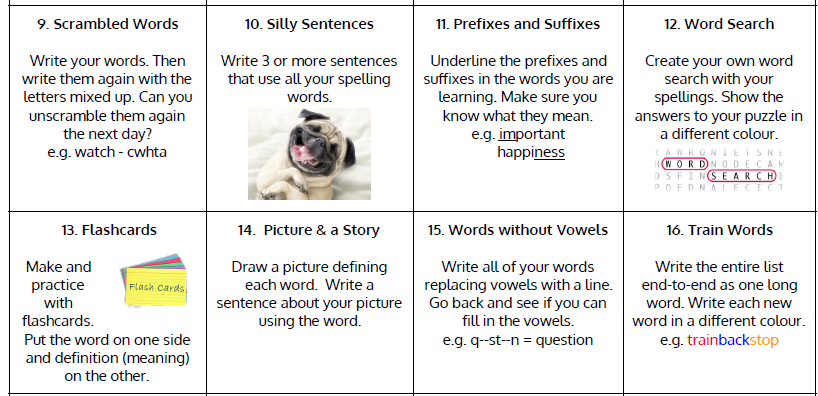 Week 1From Year 2: suffixes‘-ness’ and ‘-ful’ following aconsonantWeek 2Prefixes ‘sub-’ and ‘tele-’Week 3Strategies for learning words: words from statutory spelling list Week 4Words with the /sh/ sound spelt s, ssi, ci and ch. Week 5Strategies for learning words: words from statutory spelling listWeek 6Revise suffixes –-less, -ful and -lyforgetfultelephonebelievesurelearnharmlesspainfultelevisioncaughtmissionthereforecarelessbeautifultelescopecenturyspecialthoughusefulkindnesssubmarineenoughbrochurealthoughhelpfulloveliness submergefavouritesugarthoughtcarefully 